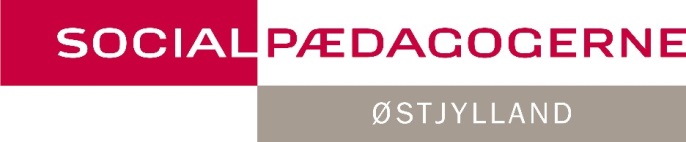 Referat af generalforsamling i leder- mellemledersektionenSocialpædagogerne ØstjyllandTirsdag den 7. marts 20171.Valg af dirigentKredsformand Gert Landergren Due blev valgt.2. Godkendelse af dagsorden og indkaldelseGert konstaterede, at generalforsamlingen er indkaldt i henhold til vedtægterneDagsorden og indkaldelse blev godkendt.3. Valg af referentJette Boel blev valgt.4. Valg af stemmetællereValget blev udsat til det måtte blive aktuelt, at stemmetællere skal i aktion.5. Beretning for bestyrelsenFormand Lisbeth Frederiksmose aflagde bestyrelsens beretning.Mit navn er Lisbeth Frederiksmose, jeg har fået stafetten som formand overdraget fra Gunner Dalgaard, som har været formand for sektionen de sidste 3 år. Derfor er det mig, som aflægger beretning for sektionens arbejde siden sidst vi var samlet.Den opmærksomme vil høre, at jeg benævner det vi tidligere har kaldt årsmøde til nu at være en generalforsamling. Vi har i perioden fået nye vedtægter, som i sit væsentlige har ændret sig ved, at det vi i dag er samlet til er en generalforsamling. Nyt er også, at vi i dag skal vælge bestyrelse for 2 år – men det vender vi tilbage til senere.I perioden der er gået, har vi bestyrelsen afholdt 4 bestyrelsesmøder. Bestyrelsesmøderne er altid uhyre effektive og givende. Der bliver talt politik, ledelse, økonomi og ikke mindst vilkår for fagets udførelse ude på de socialpædagogiske arbejdspladser. Vi udveksler erfaringer og har altid spændende emner, som vi forholder os til. Et af møderne blev afholdt som et åbent bestyrelsesmøde for nyindmeldte ledere og mellemledere. Vi havde inviteret 10 medlemmer ind, og der kom 2 som vi havde en god dialog med. Vi indstiller i fremtidigt arbejde, at vi skal gentage arrangementet i den kommende periode. Vi indstiller desuden, at der holdes et åbent bestyrelsesmødet med et fagligt tema, som vi overlader til den nye bestyrelse at tage stilling til.Sidst vi var samlet i dette regi var det i forlængelse af vores konference i projekt Socialpædagogerne i fremtiden. Projektet er afsluttet, og vi har været aktive i tilblivelsen af projektet og evalueringsprocessen.I perioden har vi været med til at give kredsen input til et nyt projekt ”AMbassadøR – et arbejdsmiljøprojekt”. Projektet har til formål at knytte AMR tættere til kredsen. På baggrund af de gode erfaringer med ambassadører i projekt Socialpædagogerne i fremtiden, har kredsen denne gang inddraget 19 AMR i projektets udviklingsface og i design af 3 workshops og en arbejdsmiljøkonference. I vil som ledere og mellemledere få en invitation til arbejdsmiljøkonferencen, som er for det vi kalder kvartetten: TR, AMR, ledere og kredsen. Der er sat et rigtig godt program sammen, og vi håber selvfølgelig at I bakker op både om TR og AMR’s deltagelse - og selvfølgelig jeres egen.I september 2016 var vi til fælles konference med vores kolleger i Midt og Vestjylland, hvor Leon Lerborg inspirerede os med et spændende foredrag – der var tid og rum til refleksion, spørgsmål og til at få talt med andre ledere og mellemledere. Vi var godt repræsenteret, der deltog 35 medlemmer fra vores kreds.Målsætningen om, at Socialpædagogerne Østjylland er det naturlige og eneste rigtige valg af faglig organisation for ledere og mellemledere på det socialpædagogiske område forfølger vi stadig – også i vores forslag næste års fremtidige arbejde.Medlemstal: – vi er 209 ledere- og mellemledere i Socialpædagogerne Østjylland – 6 færre end sidste år. Det må man vel sige, er meget godt, når vi ved, at flere medlemmer er gået på pension, og atter nogle har fået arbejde uden for vores område. Derudover kan vi konstatere, at der sker sammenlægninger af ledelsesområder – med færre ledere til følge.Men, det er fortsat vigtigt, at vi har fokus på, at ikke alle de leder og mellemlederstillinger, hvor socialpædagoger går på pension genbesættes af ledere med en socialpædagogisk baggrund. og, vi skal have fokus på vores målsætning.Beretningen blev vedtaget.6. Indkomne forslagDer er ikke indkommet forslag til behandling.7. Fremtidigt arbejde 2017Lisbeth fremlagde bestyrelsens forslag til fremtidigt arbejde:Ledere der blander sig – og fremtidens ledereI 2017 er følgende punkter prioritereret:Åbent bestyrelsesmøde den 21. august 2017Vi inviterer bredt ud i medlemskredsen for ledere og mellemledere. Formålet er, at kvalificere ledere og mellemledere til at blande sig, både internt i organisationen og udadtil, og at kvalificere bestyrelsens og kredsens arbejde, til gavn for vores arbejdsområde og for arbejdspladserne.Det konkrete tema defineres af den nye bestyrelse.Åbent bestyrelsesmøde i slutningen af 2017Dialogmøde for nyindmeldte ledere og mellemledereAMbassadøR – et arbejdsmiljøprojektVi deltager aktivt i at udbrede projektet, og i at formidle vigtigheden i at deltage i Arbejdsmiljøkonferencen den 6. juni.Organisering af ledere og mellemledereVi arbejder videre med vores målsætning om, at Socialpædagogerne Østjylland er det naturlige og rigtige valg af faglig organisation for ledere og mellemledere på det socialpædagogiske område.Fremtidigt arbejde blev vedtaget.8. Valg af bestyrelsesmedlemmer og suppleanterI henhold til de nye vedtægter vælges der 8 bestyrelsesmedlemmer og 2 suppleanter for 2 år i ulige år.Valg af 8 bestyrelsesmedlemmer:Genopstiller:Lisbeth FrederiksmoseJacob ThiesenJan ChristensenAnne Fynbo MadsenVivi Storm SkouGrete Kold JørgensenNy-opstillede:Fehreta Kadic, afdelingsleder på Integrationsnet, Hedensted KommuneHeidi Aasborg, afdelingsleder i Integrationsnet, Dansk FlygtningehjælpDe 8 opstillede kandidater blev valgt.Valg af 2 suppleanter:Ny-opstillede:Mette Manstrup, afdelingsleder Bo- og aktivitetscenter på SamsøAase Hultberg, afdelingsleder på Åhusene, Odder KommuneDe 2 opstillede kandidater blev valgt.Gert takkede de afgående bestyrelsesmedlemmer for deres mangeårige indsats i leder- mellemledersektionens bestyrelse. Gunner Dalgaard har været valgt til bestyrelsen siden 2. marts 2010 og Birthe Egholm blev valgt ind den 21. marts 2012.Gunner og Birthe fik klap og blomster.Gert bød de nye bestyrelsesmedlemmer og suppleanter velkommen til arbejdet.9. EventueltGert gjorde reklame for de forskellige medlemsarrangementer, som kredsen afholder i 2017.